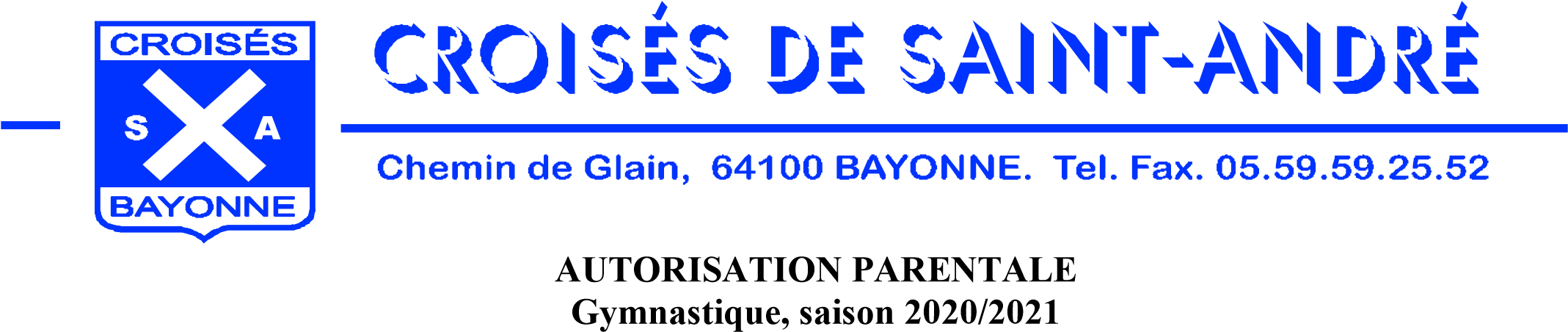  AUTORISATION PARENTALE2022/2023Je soussigné (Père, Mère ou Tuteur)…………………………………………………………… Autorise mon fils à pratiquer la gymnastique au sein des Croisés de Saint-André de BAYONNE NOM:……………………………………………………………………………………………………………… Prénom:…………………………………………………………………………………………………….……… Date de naissance:……………………………………………………………………………………….…… Adresse:……………………………………………………………………………………………………….…… Téléphone :………………………………………………/…………………………………… Adresse mail : ……………………………..@............................................................ Profession du Père : …………………………………………………………………………… Profession de la Mère : …………………………………………………………………………      A ……………………………..  , le ………………………..2022 	 	 	 	 	 	 	 	 	 	Signature AUTORISATION MEDICALE Je soussigné (Père, Mère ou Tuteur)……………………………………………………, en cas D’urgence et en mon absence, autorise les dirigeants des Croisés à prendre : Toutes les mesures utiles pour les soins médicaux ou une opération chirurgicale Toutes décisions d’hospitalisation ou de non hospitalisation, de mon enfant, avec autorisation d’anesthésie et de sortie en fin d’intervention. Je désire que mon enfant soit amené de préférence à …………………………………………………………….. Autorisation valable pour la saison 2022/ 2023     A …………………………….. , le ………….……..…..…..2022 	 	 	 	 	 	 	 	 	 	Signature AUTORISATION DE DEPLACEMENT Je soussigné (Père, Mère, Tuteur)……………………………………………………………… Autorise mon fils : ……………………………………………………………………………… A effectuer les déplacements en voiture ou en car, avec un dirigeant du club ou un parent accompagnateur de la section de gymnastique des Croisés de Saint-André.      A ……………………………. , le …………………….…..2022 	 	 	 	 	 	 	 	 	 	Signature 